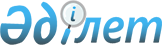 О внесении изменений и дополнений в постановление Правительства Республики Казахстан от 16 марта 2004 года N 321Постановление Правительства Республики Казахстан от 14 апреля 2005 года
N 356

     Правительство Республики Казахстан  ПОСТАНОВЛЯЕТ: 

     1. Внести в  постановление Правительства Республики Казахстан от 16 марта 2004 года N 321 "Об утверждении Программы развития государственной системы обеспечения единства измерений Республики Казахстан на 2004-2006 годы" (САПП Республики Казахстан, 2004 г., N 14, ст. 179) следующие изменения и дополнения: 

     в Программе развития государственной системы обеспечения единства измерений Республики Казахстан на 2004-2006 годы, утвержденной указанным постановлением: 

     в строке "Источник финансирования", раздела 1 "Паспорт Программы" слова "2005 год - 1614,8 млн. тенге, на 2006 год - 1384,8 млн. тенге" заменить словами "2005 год - 1692,14 млн. тенге, на 2006 год - 1170,652 млн. тенге"; 

     в разделе 3 "Анализ современного состояния проблемы": 

     в заголовке подраздела 3.7 "Техническое обслуживание и сопровождение государственных эталонов" слова "Техническое обслуживание" заменить словом "Обслуживание"; 

     дополнить подразделами 3.8 "Создание поверочной лаборатории" и 3.9 "Организация и проведение межлабораторных сличений" следующего содержания:  

  "3.8 Создание поверочной лаборатории      Согласно Закону средства измерений, используемые в сфере государственного метрологического надзора, подлежат обязательной поверке, при которой подтверждается соответствие поверяемого средства измерений установленным техническим требованиям и определяется его пригодность к дальнейшему применению. 

     В настоящее время остро стоит вопрос о качестве оказываемых аккредитованными юридическими лицами услуг по поверке средств измерений, применяемых при работах по обеспечению защиты жизни и здоровья граждан, в том числе в области медицины и обороны страны, при контроле состояния окружающей среды, при торгово-коммерческих операциях и расчетах между покупателем (потребителем) и продавцом (поставщиком, производителем, исполнителем), в том числе в сферах бытовых и коммунальных услуг, услуг связи и др. 

     Достоверность результатов измерений в указанных областях деятельности имеет социальное, экономическое и политическое значение для государства. 

     Изучение зарубежного опыта показывает, что поверку средств измерений, используемых в вышеуказанных отраслях, осуществляют государственные учреждения.  

  3.9 Организация и проведение 

межлабораторных сличений      Процедура поверки и калибровки средств измерений осуществляется метрологическими службами юридических и физических лиц, аккредитованных в установленном порядке. 

     Для обеспечения качества проводимых поверки и калибровки средств измерений необходимо проведение межлабораторных сличений среди аккредитованных поверочных и калибровочных лабораторий (центров). 

     Сличения являются одним из способов контроля и должны проводится с целью обеспечения единства и требуемой точности измерений в республике и подтверждения технической компетентности метрологических служб."; 

     в разделе 5 "Основные направления и механизм реализации Программы": 

     в абзаце первом подраздела 5.1 "Машиностроение, приборостроение, металлургия и другие производственные отрасли" слова "до 10 В" заменить словами "до 1 В"; 

     в подразделе 5.2 "Топливно-энергетический комплекс": 

     слово "солемера" заменить словами "кондуктометра-солемера"; 

     цифры "1 х 01 -3 " заменить цифрами "1 x 10 -3 "; 

     в абзаце шестом подраздела 5.4 "Контроль окружающей среды" слово "гигрометров" заменить словом "гигрометра"; 

     в заголовке подраздела 5.7 "Техническое обслуживание и сопровождение государственных эталонов" слова "Техническое обслуживание" заменить словом "Обслуживание"; 

     дополнить подразделами 5.8 "Создание поверочной лаборатории" и 5.9 "Организация и проведение межлабораторных сличений" следующего содержания:  

  "5.8 Создание поверочной лаборатории      Основным направлением является обеспечение поверкой всей измерительной техники, внесенной в номенклатурный перечень и используемой в областях деятельности, имеющих социальное, экономическое и политическое значение для государства. 

     Механизм реализации: необходимо приобретение поверочного и вспомогательного оборудования для создания поверочной лаборатории и организации поверочных работ.  

  5.9 Организация и проведение 

межлабораторных сличений      Организация и проведение межлабораторных сличений результатов поверки и калибровки средств измерений потребует содержание штата сотрудников, обучение персонала, создание и разработку программного обеспечения для обработки результатов межлабораторных сравнительных сличений, создания и комплектования справочно-информационного фонда, приобретения 3 видов объектов сличения, услуг связи, командировочных и прочих расходов."; 

     в абзаце втором раздела 6 "Необходимые ресурсы и источники их финансирования" слова "2005 год - 1614,8 млн. тенге, на 2006 год - 1384,8 млн. тенге" заменить словами "2005 год - 1692,14 млн. тенге, на 2006 год - 1170,652 млн. тенге"; 

     раздел 7 "Ожидаемый результат от реализации Программы" дополнить абзацами следующего содержания: 

     "создать поверочную лабораторию и организовать поверочные работы для средств измерений, используемых в отраслях деятельности, имеющих социальное, экономическое и политическое значение; 

     обеспечить качество проводимых аккредитованными лабораториями поверки, калибровки средств измерений."; 

     раздел 8 "План мероприятий по реализации Программы развития государственной системы обеспечения единства измерений Республики Казахстан на 2004-2006 годы" изложить в редакции согласно приложению к настоящему постановлению. 

     2. Настоящее постановление вводится в действие со дня подписания.      Премьер-Министр 

     Республики Казахстан Приложение               

к постановлению Правительства      

Республики Казахстан           

от 14 апреля 2005 года N 356      

                     8. ПЛАН МЕРОПРИЯТИЙ 

      ПО РЕАЛИЗАЦИИ ПРОГРАММЫ РАЗВИТИЯ ГОСУДАРСТВЕННОЙ 

     СИСТЕМЫ ОБЕСПЕЧЕНИЯ ЕДИНСТВА ИЗМЕРЕНИЙ РЕСПУБЛИКИ 

               КАЗАХСТАН НА 2004-2006 ГОДЫ 
					© 2012. РГП на ПХВ «Институт законодательства и правовой информации Республики Казахстан» Министерства юстиции Республики Казахстан
				N 

п/п Мероприятия Форма 

заверше- 

ния Ответ- 

ствен- 

ные 

испол- 

нители Срок 

испол- 

нения Предпола- 

гаемые расходы 

(млн. 

тенге) Источник 

финанси- 

рования 1  2 3 4 5 6 7 1 Приобрести или модернизировать 

следующее обору- 

дование: 

1) модернизиро- 

вать государст- 

венный эталон 

длины с целью 

расширения диа- 

пазона воспроиз- 

ведения  и пере- 

дачи размера единицы длины от 

100 мм до 1000 

мм; 

2) приобрести 

эталонный моно- 

хроматический пирометр 1 раз- 

ряда в диапазоне 

от 800 до 1500  о С с доверительной 

погрешностью от 

2 до 6  о С при ве- 

роятности 0,95; 

3) создать госу- 

дарственный пер- 

вичный эталон избыточного дав- 

ления в диапазо- 

не от 0,05 до 10 МПа со сред- 

ним квадратичес- 

ким отклонением 

результата изме- 

рений 3 x 10 -6  при не исключенной 

систематической 

погрешности 

2 х 10 -5 ; 

4) создать госу- 

дарственный эта- 

лонный комплекс 

единицы массы 

(вторичный и ра- 

бочие эталоны); 

5) приобрести 

государственный 

первичный эталон 

удельной элект- 

рической прово- 

димости (УЭП) 

жидкостей с диа- 

пазоном измере- 

ний от 0,001 до 

50 См/м со сред- 

ним квадратичес- 

ким отклонением 

не более 5 х 10 -5 и не исключенной 

систематической 

погрешностью 0,15 %; 

6) приобрести 

эталонный кон- 

дуктометр-соле- 

мер 1-го разряда 

с диапазоном из- 

мерения относи- 

тельной удельной 

электрической  

проводимости R 

от 1 x l0 -4 до 100 См/м с относительной погрешностью  

0, 1 ... 0,25 %; 

7) приобрести государственный 

вторичный эталон 

единицы индук- 

тивности в диа- 

пазоне 1 x l0 -6  : 

1 Гн со средним квадратическим отклонением 

результата изме- 

рений от 1 х 10 -5 

до 30 х 10 -5  ста- 

бильностью не менее 1 х 10 -5 ; 

8) приобрести рабочие эталоны 

0 и 1 разрядов 

единиц молярной 

доли и массовой 

концентрации компонентов в 

газовых средах; 

9) приобрести 

гигрометр отно- 

сительной влаж- 

ности 1-го раз- 

ряда в диапазоне 

измерений от 

5 до 100 %, при 

температуре от 

минус 60 до плюс 

60  о С абсолютная 

погрешность от 

0,2 до 0,5 %; 

10) приобрести 

установку высшей 

точности для воспроизведения 

единицы влажнос- 

ти зерна и зер- 

нопродуктов в 

диапазоне от 5 до 45 % со сред- 

ним квадратичес- 

ким отклонением 

результата изме- 

рений 0,02 %; 

11) дооснастить 

эталон времени и 

частоты цезиевым 

стандартом вре- 

мени и частоты, 

приемником-синх- 

ронизатором, 

компаратором частоты; 

12) приобрести 

государственный 

первичный эталон 

электрического 

напряжения 0,1-1 

В в диапазоне 

частот от 30 до 

3000 МГц; 

13) приобрести 

государственный 

первичный эталон 

единицы темпера- 

туры в диапазоне 

от 0 до 2500  о С 

со средним ква- 

дратическим отк- 

лонением резуль- 

тата измерений не более 0,00005 

- 1,4 о С, систе- 

матическая пог- 

решность не бо- 

лее 0,00005 - 

0,3 о С; 

14) приобрести 

государственный 

первичный эталон 

шкалы рН с диа- 

пазоном измере- 

ний 3,547 - 

10,317; 

15) приобрести 

государственный 

первичный эталон 

электрического 

сопротивления с 

номинальным зна- 

чением 1 Ом со 

средним квадра- 

тическим откло- 

нением результа- 

та измерений 

3 х 10 -8 , при 10 

независимых наб- 

людениях систе- 

матическая пог- 

решность не бо- 

лее 3 х 10 -7 ; 

16) приобрести 

государственный 

первичный эталон 

единицы электри- 

ческой емкости с 

номинальным зна- 

чением 0,2 пФ со средним квад- 

ратическим отк- 

лонением резуль- 

тата измерений 

2 х 10 -7 , систематическая погрешность  

5 x 10 -7 ; 

17) приобрести 

государственный 

первичный эталон 

единицы силы постоянного 

электрического 

тока, среднее 

квадратическое 

отклонение ре- 

зультата измере- 

ний 5 x 10 -8 при 

номинальных зна- 

чениях силы тока 

1 х 10 -3 , 1А и 

10 х 10  -3 -  

2 х 10 -4 в диапазоне от 

1 х 10 -16 до  

1 х 10 -9 А при 10  

независимых наблюдениях, не исключенные систематические погрешности не должны превышать  

2 х 10 -7  при номинальных 

значениях силы 

постоянного 

электрического 

тока 1 х 10 -3 ,  

1 А и 25 х 10 -3 - 5 х 10 -4  в диапазоне от 

1 х 10 -16 до 

1 х 10 -9 А; 

18) приобрести 

государственный 

первичный эталон 

единицы силы пе- 

ременного элект- 

рического тока со средним квад- 

ратическим отк- 

лонением резуль- 

тата измерений 

1 х 10 -6  -  

5 х 10 -6 в 

диапазоне  

1 х 10 -3  - 20  А 

и системати- 

ческой погреш- 

ностью 1 х 10 -5 

- 3 х 10 -4 ; 

19) приобрести 

государственный 

первичный эталон 

единицы кинема- 

тической вязкос- 

ти жидкостей в 

диапазоне от 4,0 х 10 -7  до 

1,0 x 10 -1 м 2 /с со средним квадратическим  

отклонением результата измерений 

1 х 10 -4 ; 

20) приобрести 

государственный 

первичный эталон 

единицы плотнос- 

ти жидкости в диапазоне изме- 

рений от 650 до 

2000 кг/м 3 со  

случайной пог- 

решностью  

1,2 x 10 -6 ,  

систематической погрешностью  

3 х 10 -6 ; 

21) приобрести 

государственный 

первичный эталон 

единицы показа- 

теля преломления 

с диапазоном из- 

мерений 1,47- 

1,94, значения 

длин волн излу- 

чений мкм 0,467; 

0,480; 0,508; 

0,633, случайной 

погрешностью 

1 x 10 -6 ,  

систематической погрешностью  

2 x 10 -6 . Информа- 

ция 

Прави- 

тель- 

ству 

Респуб- 

лики 

Казах- 

стан МИТ 10 

января и 10 

июля 

еже- 

годно 2004 г. - 185 

2005 г. - 302,75 

2006 г.- 

317,888 Респуб- 

ликанс- 

кий 

бюджет 2 Осуществлять обслуживание и 

сопровождение государственных 

эталонов: 1) провести сли- 

чения (поверки) 

с межгосударст- 

венными и между- 

народными, а 

также националь- 

ными эталонами 

единиц величин зарубежных стран; 

2) обеспечить условия хранения и эксплуатации 

приобретаемого 

оборудования; 

3) приобрести 

расходные мате- 

риалы  и вспомо- 

гательные сред- 

ства измерений 

для модернизации 

эталонов; 

4) провести ре- 

монт эталонов; 

5) провести обс- 

луживание этало- 

нов; 

6) содержать штат сотрудников 

государственной 

службы времени и 

частоты; 

7) обучить пер- 

сонал с целью 

постоянного по- 

вышения квалифи- 

кации; 

8) обеспечить 

сервисное обслу- 

живание оборудо- 

вания (путем 

привлечения и 

заключения дого- 

воров с произво- 

дителями госу- 

дарственного эталона времени и частоты); 

9) участвовать в международном 

сотрудничестве 

служб времени; 

10) распростра- 

нять  сигналы 

времени по теле- 

видению и радио- 

станциям; 

11) постоянно развивать эта- 

лонный комплекс 

(дооснащать, мо- 

дернизировать). Информа- 

ция Пра- 

витель- 

ству 

Респуб- 

лики 

Казах- 

стан МИТ 10 

января 

и 10 

июля 

еже- 

годно 2004 г. - 

70 

2005 г. - 

141,632 

2006 г. - 

137 Респуб- 

ликан- 

ский 

бюджет 3 Построить 

Эталонный центр 

в городе Астане. Информа- 

ция 

Прави- 

тельству 

Респуб- 

лики 

Казах- 

стан МИТ 

(со- 

зыв); 

аким 

города 

Астаны 10 

января 

и 10 

июля 

еже- 

годно 2004 г.- 

200 

2005 г.- 

1200 

2006 г. - 

699,193 Респуб- 

ликан- 

ский 

бюджет 4 Создать повероч- 

ную лабораторию 

и организовать 

поверочные рабо- 

ты для средств 

измерений, используемых в 

отраслях деяте- 

льности, имеющих 

социальное, эко- 

номическое и по- 

литическое зна- 

чение. Инфор- 

мация 

Прави- 

тель- 

ству 

Респуб- 

лики 

Казах- 

стан МИТ 10 

января 

и 10 

июля 

еже- 

годно 2005 г.- 

41,5 

2006 г.- 

10 Респуб- 

ликан- 

ский 

бюджет 5 Организовать 

проведение меж- 

лабораторных сличений резуль- 

татов поверки и 

калибровки сред- 

ств измерений. Инфор- 

мация 

Прави- 

тель- 

ству 

Респуб- 

лики 

Казах- 

стан МИТ 10 

января 

и 10 

июля 

еже- 

годно 2005 г.- 

6,258 

2006 г. - 

6,571 Респуб- 

ликан- 

ский 

бюджет  Итого: объем 

бюджетных сред- 

ств для реализа- 

ции Программы 

развития госу- 

дарственной сис- 

темы обеспечения 

единства измере- 

ний Республики 

Казахстан на 

2004-2006 годы. 2004- 

2006 

годы 2004 г. - 

455 

2005 г. - 

1692,14 

2006 г. - 

1170,652 Респуб- 

ликан- 

ский 

бюджет 